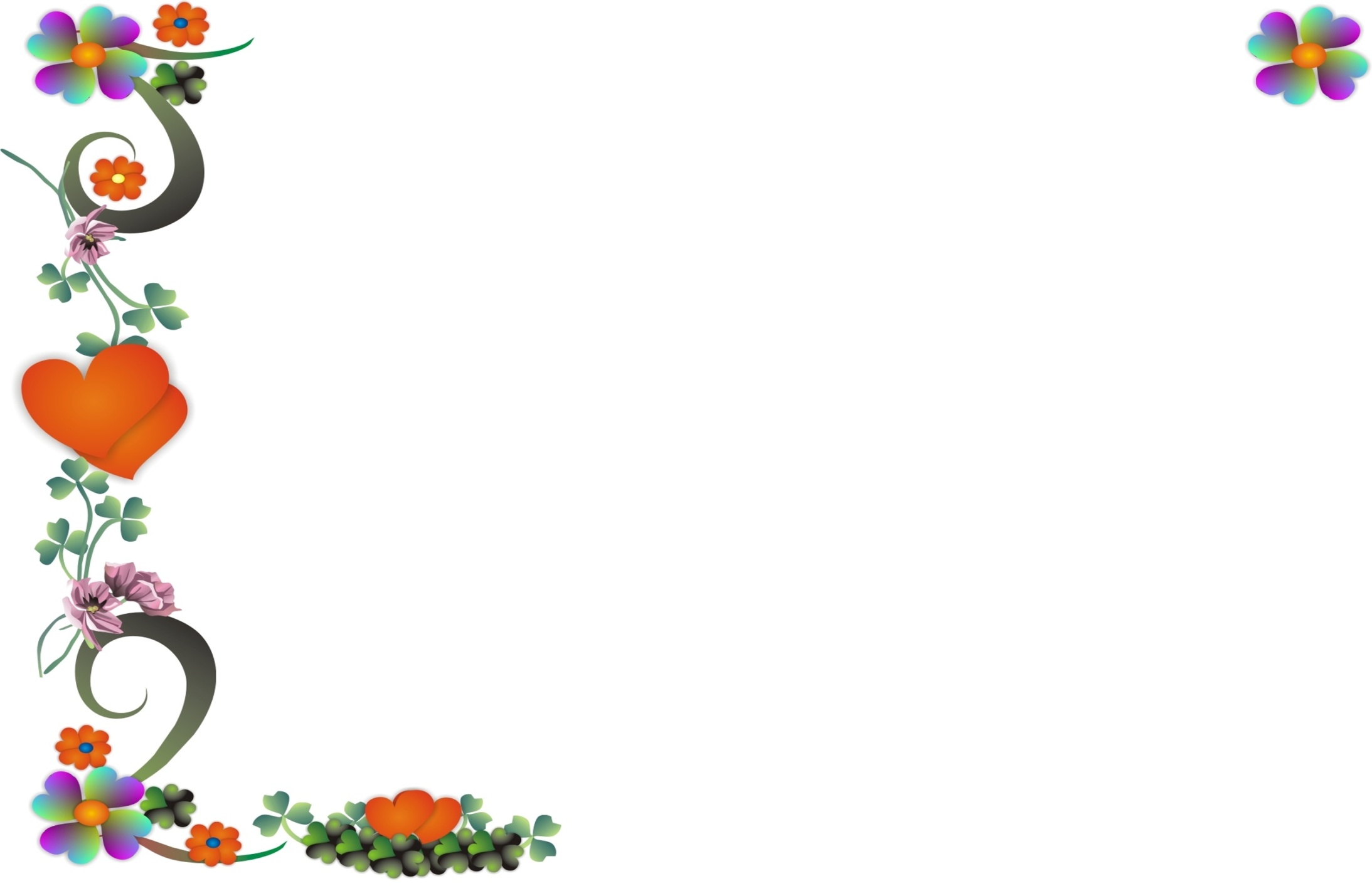 January 2023SUNMONTUEWEDTHUFRISAT245678910111213141516171819202125262728293031Notes:Notes:February 2023SUNMONTUEWEDTHUFRISAT12345678910111213141516171819202122232425262728Notes:Notes:March 2023SUNMONTUEWEDTHUFRISAT12345678910111213141516171819202122232425262728293031Notes:Notes:April 2023SUNMONTUEWEDTHUFRISAT123456891011121314151617181920212324252627282930Notes:Notes:May 2023SUNMONTUEWEDTHUFRISAT2345678910111213141516171819202122232425262728293031Notes:Notes:June 2023SUNMONTUEWEDTHUFRISAT134567891011121314151617181920212223242526272830Notes:Notes:July 2023SUNMONTUEWEDTHUFRISAT12345678910111213141516171819202122232425262728293031Notes:Notes:August 2023SUNMONTUEWEDTHUFRISAT1234567810111213141516171819202122232425262728293031Notes:Notes:September 2023SUNMONTUEWEDTHUFRISAT123456789101112131415161718192021222324252627282930Notes:Notes:October 2023SUNMONTUEWEDTHUFRISAT12345678910111213141516171819202122232425262728293031Notes:Notes:November 2023SUNMONTUEWEDTHUFRISAT1234567891011131415161718192021222324252627282930Notes:Notes:December 2023SUNMONTUEWEDTHUFRISAT123456789101112131415161718192021222324262728293031Notes:Notes: